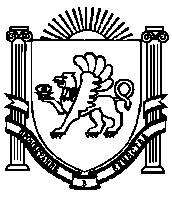 АДМИНИСТРАЦИЯ
ЖЕМЧУЖИНСКОГО СЕЛЬСКОГО ПОСЕЛЕНИЯНИЖНЕГОРСКОГО РАЙОНАРЕСПУБЛИКИ КРЫМПОСТАНОВЛЕНИЕ № 166-П30 декабря 2019 года																			с. ЖемчужинаОб утверждении Положения о резервном фонде Жемчужинского сельского поселения Нижнегорского района Республики КрымВ соответствии со статьей 81 Бюджетного кодекса Российской Федерации, руководствуясь Федеральным законом от 6 октября 2003 года №131-ФЗ «Об общих принципах организации местного самоуправления в Российской Федерации, Уставом муниципального образования Жемчужинское сельское поселение Нижнегорского района Республики Крым, Положением о бюджетном процессе в муниципальном образовании Жемчужинское сельское поселение Нижнегорского района Республики Крым, администрация Жемчужинского сельского поселения Нижнегорского района Республики КрымПОСТАНОВЛЯЕТ:Утвердить Положение о резервном фонде Жемчужинского сельского поселения Нижнегорского района Республики Крым согласно приложению.Постановление администрации Жемчужинского сельского поселения Нижнегорского района Республики Крым от 26 декабря 2014 года № 14 «Об утверждении Положения о порядке формирования и расходования средств резервного фонда муниципального образования Жемчужинское сельское поселение Нижнегорского района Республики Крым считать утратившим силу.Обнародовать настоящее постановление на информационном стенде администрации Жемчужинского сельского поселения Нижнегорского района Республики Крым по адресу: Нижнегорский район, с.Жемчужина, ул.Школьная,2 и на официальном сайте Жемчужинского сельского поселения Нижнегорского района Республики Крым (http://жемчужинское-сп.рф) в сети Интернет.Настоящее постановления вступает в силу со дня его подписания.Контроль за исполнением настоящего постановления оставляю за собой.Председатель Жемчужинского сельского совета – глава администрацииЖемчужинского сельского поселения 											С.И.ЧупиковПриложение к постановлению администрации Жемчужинского сельского поселения Нижнегорского района Республики Крым от 30 декабря 2019 года № 166-ППоложениео резервном фонде Жемчужинского сельского поселения Нижнегорского района Республики Крым1. Общие положения1.1. Настоящее положение разработано в соответствии со статьей 81 Бюджетного кодекса Российской Федерации, и устанавливает порядок выделения и использования бюджетных ассигнований резервного фонда Жемчужинского сельского поселения Нижнегорского района Республики Крым (далее - резервный фонд).1.2. Резервный фонд создается для финансового обеспечения непредвиденных расходов и мероприятий местного значения, не предусмотренных в бюджете Жемчужинского сельского поселения Нижнегорского района Республики Крым (далее - бюджет поселения) на соответствующий финансовый год и плановый период, в том числе на проведение аварийно-восстановительных работ и иных мероприятий, связанных с ликвидацией последствий стихийных бедствий и других чрезвычайных ситуаций.1.3. Размер резервного фонда устанавливается решением Жемчужинского сельского совета Нижнегорского района Республике Крым о бюджете поселения и не может превышать трех процентов утвержденного указанным решением общего объема расходов1.4. Главным распорядителем средств резервного фонда является Администрация Жемчужинского сельского поселения Нижнегорского района Республики Крым (далее – Администрация).2. Использование средств резервного фонда2.1. Средства резервного фонда направляются на финансовое обеспечение следующих расходов:2.1.1. Проведение мероприятий по предупреждению и ликвидации чрезвычайных ситуаций локального и муниципального характера;2.1.2. Проведение поисковых и аварийно-спасательных работ в зонах чрезвычайных ситуаций на территории Жемчужинского сельского поселения Нижнегорского района Республики Крым (далее – Поселение);2.1.3. Проведение аварийно-восстановительных и других работ по устранению непосредственной опасности для жизни и здоровья людей на объектах жилищно-коммунального хозяйства, социальной сферы и других объектах, в том числе пострадавших от стихийных бедствий, природно-техногенных катастроф, приобретение специального оборудования, хозяйственного инвентаря, медикаментов, продуктов питания, топлива;2.1.4. Закупка, доставка и кратковременное хранение материальных ресурсов для первоочередного жизнеобеспечения пострадавшего населения;2.1.5. Проведение экстренных противоэпидемиологических и противоэпизоотических мероприятий;2.1.6. Оказание единовременной материальной помощи гражданам, в том числе пострадавшим в результате стихийных (пожара, подтопления и т.д.) и иных бедствий, повлекших за собой человеческие жертвы, ущерб здоровью и материальный ущерб, связанный с утратой имущества первой необходимости.2.1.7. Финансирование других непредвиденных расходов, не учтенных в составе расходов бюджета поселения на соответствующий финансовый год или предусмотренных в недостаточном объеме.2.2. Средства из резервного фонда выделяются на основании распоряжения председателя Жемчужинского сельского совета – главы администрации Жемчужинского сельского поселения.2.3. Решение о подготовке проекта распоряжения принимается председателем Жемчужинского сельского совета – главой администрации Жемчужинского сельского поселения на основании мотивированного обращения предприятий, организаций и учреждений, находящихся на территории Поселения, депутатов Жемчужинского сельского совета Нижнегорского района Республики Крым, общественных организаций и объединений, имеющих статус юридического лица, граждан и решений комиссии по предупреждению и ликвидации чрезвычайных ситуаций в течение пяти рабочих дней со дня следующего за днём поступления обращения.Обращение должно содержать обоснование необходимости выделения средств, направление расходования и документы, подтверждающие размер запрашиваемых сумм.В качестве приложения к обращению юридических лиц пакет документов должен содержать документы, подтверждающие факты возникновения чрезвычайных ситуаций, стихийных бедствий на территории Поселения и необходимость выделения запрашиваемых средств (сметы на осуществление поисковых и аварийно-спасательных работ; акты обследования аварийности на каждый пострадавший объект с указанием характера и объемов повреждений, разрушений с приложением смет на проведение неотложных аварийно-восстановительных работ по каждому объекту, проектно-сметную документацию, заключение экспертов, смету расходов, проект договора на оказание соответствующей услуги, заключённые и оформленные в соответствии с действующим законодательством).В качестве приложения к обращению граждан пакет документов должен содержать документы, подтверждающие факт возникновения чрезвычайной ситуации, стихийного бедствия, наличие и размер причинённого заявителю ущерба, указываются обстоятельства и представляются документы, подтверждающие сведения о нахождении гражданина в трудной жизненной ситуации.2.4. При возникновении чрезвычайной ситуации местного уровня лица, указанные в пункте 2.3. не позднее 20 дней со дня возникновения чрезвычайной ситуации могут обратиться в Администрацию с просьбой о выделении средств из резервного фонда. В обращении должны быть указаны данные о размере материального ущерба.2.5. Подготовку проекта распоряжения «О направлении средств из резервного фонда» осуществляет Администрация на основании соответствующего поручения председателя Жемчужинского сельского совета – главы администрации Жемчужинского сельского поселения в течение 5 рабочих дней. В распоряжении указываются получатель, размер и источник представления - резервный фонд. Основанием для отказа в выделении средств резервного фонда являются:- наличие средств непосредственно в бюджете поселения на эти цели;- несоответствие целям, указанным в пункте 2.1 настоящего Положения;- отсутствие необходимого обоснования и отсутствие документов (в том числе проектно-сметной документации и заключения на нее, на проведение работ капитального характера), подтверждающих обоснованность финансирования указанных в заявлении мероприятий за счет средств резервного фонда;- отсутствие средств резервного фонда.Письменный отказ направляется лицу, подавшему обращение о выделении средств из резервного фонда в срок не позднее 5 рабочих дней со дня принятия решения об отказе.2.6. Получатель средств резервного фонда осуществляет закупку товаров, выполнение работ и услуг в соответствии с Федеральным законом от 5 апреля 2003 года № 44-ФЗ «О контрактной системе в сфере закупок товаров, работ и услуг для обеспечения государственных и муниципальных нужд».3. Контроль за расходованием средств резервного фонда3.1. Отчет об использовании бюджетных ассигнований резервного фонда представляется в Жемчужинский сельский совет Нижнегорского района Республики Крым в составе годового отчета об исполнении бюджета поселения.3.2. Главные распорядители бюджетных средств, которым выделены средства резервного фонда, осуществляют контроль и несут ответственность в случае нецелевого использования этих средств, в соответствии с действующим законодательством.